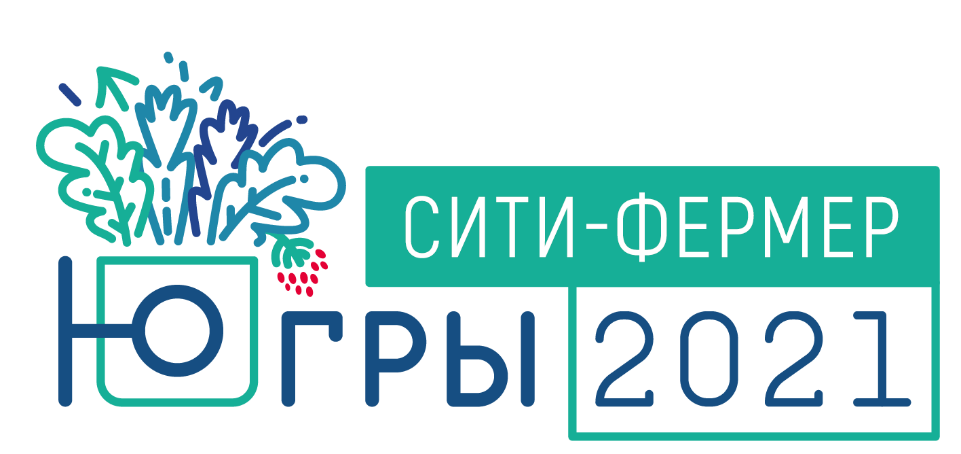 Программа онлайн-курса «СИТИ-ФЕРМЕР ЮГРЫ-2021» с 11 по 19 сентября 2021 г.Две недели курса и ты сможешь запустить свою Сити-Ферму в работу1 модуль Что такое сити-фермерство? Обзор систем выращивания без почвЧто такое сити-фермерство?Сити-фермер профессия из Атласа будущих профессий.История и происхождение. Виды и типы гидропонных систем. Выбор правильной системы.Спикер: Киселева Евгения Олеговна, генеральный директор ООО «Реатоника»2 модульОсновные параметры системы выращиванияКонтроль системных факторов, таких как ЕС, рН, качество воды, температура, фильтрация, санитария.Спикер: Самойленко Зоя Анатольевна, кандидат биологических наук, доцент кафедры биологии и биотехнологии БУ ВО «Сургутский государственный университет»3 модульВыбор культур для выращивания (микрозелень, ягодные культуры, овощи, пряные травы и салаты)Выращиваемые культуры. Возможности для выращивания. Особенности растений.Спикер: Шайдуллин Александр, выпускник  института естественно-научных дисциплин, БУ ВО «Сургутский государственный университет», магистрант4 модуль  Освещение Контроль систем освещения, выбор освещения, типы освещения для сити-ферм.Спикер: Трофимов Игорь Олегович, директор ООО «ЕМС» (производство светового оборудования)Лучшие практики сити-фермерства в Российской Федерации.Государственная поддержка начинающих предпринимателей.5 модульМикроклиматКонтроль параметров климата растений, как устроить и от чего зависит.Спикер: Киселева Евгения Олеговна, генеральный директор ООО «Реатоника»6 модуль Питание растенийОсновные виды питательных веществ. Выбор нужного удобрения. Рецептуры питательных растворов.Спикер: Киселева Евгения Олеговна, генеральный директор ООО «Реатоника»7 день7 модульОрганизация продажРынки сбыта. Ценообразование. Построение систем продаж. Работа с ресторанами и мелкими магазинами, особенности работы с крупными ретейлами. Ошибки, которые следует избегать.Спикер: Киселева Евгения Олеговна, генеральный директор ООО «Реатоника»Реализация фермерской продукции через маркетплейс «Свое.Фермерство» от АО «Россельхозбанк»О повышении доходности сельских жителей через кооперацию. Встреча с представителями федеральных торговых сетей. Что закупают торговые сети у локальных товаропроизводителей в Югре.8 модульЭкономика и финансыПланирование и финансовый учет, расчет сити-фермы как бизнеса, расчет затрат, выручки и прибыли, источники финансирования. Регистрация Спикер: Киселева Евгения Олеговна, генеральный директор ООО «Реатоника»Лучшие практики сити-фермерства в Российской Федерации.Государственная поддержка начинающих предпринимателей.Выдача электронного сертификата об окончании курса